МІНІСТЕРСТВО ОСВІТИ І НАКИ УКРАЇНИНАЦІОНАЛЬНИЙ УНІВЕРСИТЕТ «ЗАПОРІЗЬКА ПОЛІТЕХНІКА»ОСВІТНЬО-ПРОФЕСІЙНА ПРОГРАМА«Міжнародна економіка та економічна безпека»першого (бакалаврського) рівня вищої освітиза спеціальністю 051 «Економіка»галузі знань 05 «Соціальні і поведінкові науки»ЗАТВЕРДЖЕНО ВЧЕНОЮ РАДОЮГолова вченої ради________________В.Є. Бахрушин(протокол №____від «_____» ______________2022 р.Освітня програма вводиться в діюз «_____» ___________________2022 р.Ректор ________________В.Л.Грешта(наказ №_____від «_____» ________________2022 р.Запоріжжя 2022ПЕРЕДМОВАОсвітньо-професійна програма (ОПП) «Міжнародна економіка та економічна безпека» для підготовки здобувачів вищої освіти на першому (бакалаврському) рівні вищої освіти за спеціальністю 051 «Економіка» містить обсяг кредитів ЄКТС, необхідний для здобуття відповідного ступеня вищої освіти; перелік компетентностей випускника; нормативний зміст підготовки здобувачів вищої освіти, сформульований у термінах результатів навчання; форми атестації здобувачів вищої освіти; вимоги до наявності системи внутрішнього забезпечення якості вищої освіти.Освітньо-професійна програма розроблена на основі Стандарту вищої освіти за спеціальністю 051 “Економіка” галузі знань 05 “Соціальні та поведінкові науки” для першого (бакалаврського) рівня вищої освіти, затвердженого та введеного в дію наказом Міністерства освіти і науки України № 1244 від 13.11.2018 р.Розроблено групою забезпечення у складі:Керівник групи забезпечення (гарант програми) –Козицька Галина Валентинівна, кандидат економічних наук, доцент кафедри міжнародних економічних відносин;Члени групи забезпечення:Прушківська Емілія Василівна, доктор економічних наук, професор кафедри міжнародних економічних відносин;Антонюк Катерина Іванівна, доктор економічних наук, професор кафедри міжнародних економічних відносин;Лазнева Ірина Олександрівна, кандидат історичних наук, доцент кафедри міжнародних економічних відносин;Розглянуто і схвалено на засіданні кафедри міжнародних економічних відносин НУ «Запорізька політехніка», протокол № 9  від «25» березня 2022 року.І ПРОФІЛЬ ОСВІТНЬО-ПРОФЕСІЙНОЇ ПРОГРАМИ «МІЖНАРОДНА ЕКОНОМІКА ТА ЕКОНОМІЧНА БЕЗПЕКА» ЗА СПЕЦІАЛЬНІСТЮ 051 «ЕКОНОМІКА»2.ПЕРЕЛІК КОМПОНЕНТ ОСВІТНЬО-ПРОФЕСІЙНОЇ ПРОГРАМИ ТА ЇХ ЛОГІЧНА ПОСЛІДОВНІСТЬ2.1 Перелік компонент освітньо-професійної програми2.2 Структурно-логічна схема освітньо-професійної програми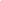 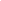 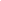 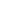 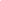 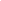 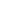 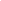 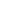 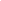 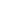 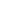 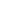 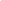 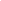 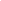 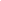 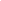 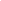 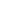 ПОЯСНЮВАЛЬНА ЗАПИСКАМатриця відповідності визначених Стандартом компетентностей дескрипторам НРКСпеціальність 051 «Економіка»Інтегральна компетентність спеціальності. Здатність розв’язувати складні спеціалізовані задачі та практичні проблеми в економічній сфері, які характеризуються комплексністю та невизначеністю умов, що передбачає застосування теорій та методів економічної науки.Матриця відповідності результатів навчання та компетентностейМатриця відповідності програмних компетентностей обов’язковим освітнім компонентам освітньо-професійної програмиМатриця відповідності результатів навчання компонентам освітньо-професійної програми3. ФОРМА АТЕСТАЦІЇ ЗДОБУВАЧІВ ВИЩОЇ ОСВІТИ4. ВИМОГИ ДО НАЯВНОСТІ СИСТЕМИ ВНУТРІШНЬОГО ЗАБЕЗПЕЧЕННЯ ЯКОСТІ ВИЩОЇ ОСВІТИ1 – Загальна інформація1 – Загальна інформаціяПовна назва вищого навчального закладу та структурного підрозділуНаціональний університет «Запорізька політехніка»Кафедра міжнародних економічних відносинСтупінь вищої освіти та назва кваліфікації мовою оригіналуБакалавр, бакалавр з міжнародної економікиОфіційна назва освітньої програмиОсвітньо-професійна програма «Міжнародна економіка» за спеціальністю 051«Економіка»Тип диплому та обсяг освітньої програмиДиплом бакалавра, одиничний, 240 кредитів ЄКТСТермін навчання – 3 роки 10 міс.Наявність акредитації-Цикл/рівень програмиНРК України – 7 рівеньFQ-EHEA – перший циклEQF-LLL – 6 рівеньПередумовиНаявність документу про повну загальну середню освіту, або диплому освітнього рівня «молодший спеціаліст»Мова викладанняукраїнськаТермін дії освітньої програми5 роківІнтернет-адреса постійного розміщення опису освітньої програмиhttps://zp.edu.ua/kafedra-mizhnarodnih-ekonomichnih-vidnosin2 - Мета освітньої програми2 - Мета освітньої програмиПідготовка висококваліфікованих фахівців у галузі міжнародної економіки та економічної безпеки, що володіють сучасним економічним мисленням і знаннями з теорії і практики розвитку світового господарства, міжнародної торгівлі товарами і послугами, міжнародного руху капіталу, робочої сили та інтелектуальної власності, міжнародних фінансів; здатних адаптуватися до нових професій, видів та форм зайнятості в економіці в умовах швидких темпів розвитку світової спільноти та глобалізації світу.Підготовка висококваліфікованих фахівців у галузі міжнародної економіки та економічної безпеки, що володіють сучасним економічним мисленням і знаннями з теорії і практики розвитку світового господарства, міжнародної торгівлі товарами і послугами, міжнародного руху капіталу, робочої сили та інтелектуальної власності, міжнародних фінансів; здатних адаптуватися до нових професій, видів та форм зайнятості в економіці в умовах швидких темпів розвитку світової спільноти та глобалізації світу.3 - Характеристика освітньої програми3 - Характеристика освітньої програмиПредметна область (галузь знань, спеціальність, спеціалізація(за наявності))05«Соціальні і поведінкові науки»051«Економіка»Опис предметної областіОб’єкт вивчення – закономірності функціонування та розвитку соціально-економічних систем, соціально-економічних процесів, їх моделювання, прогнозування та регулювання, мотивація і поведінка економічних суб’єктівТеоретичний зміст предметної області –поняття, категорії, концепції, принципи економічних наук. Цілі навчання –поняття, категорії, концепції, принципи економічних наук.. Методи, методики та технології: загальнонаукові методи пізнання та дослідницької діяльності, математичні та статистичні методи економічного аналізу, економіко-математичне моделювання, інформаційно-комунікаційні технології досліджень, розповсюдження, та презентацій результатів досліджень.Інструменти: сучасне інформаційно-комунікаційне обладнання, інформаційні системи та програмні продукти, що застосовуються у професійній діяльності.Орієнтація освітньої програмиОсвітньо-професійна програма орієнтується на сучасні наукові дослідження, актуальні знання та практику в галузі міжнародної економіки, враховує специфіку взаємодії суб’єктів міжнародного бізнес-середовища, забезпечує поглиблене вивчення форм та стратегій міжнародного бізнесу, менеджменту, маркетингу, інвестування, соціально-трудових відносин при успішному засвоєнні яких здобувачі освіти мають можливість отримати професійне кар’єрне зростання.Основний фокус освітньої програмиФокус програми на здобуття вищої освіти в галузі знань 05 «Соціальні та поведінкові науки» з поглибленою спеціалізованою підготовкою в сфері міжнародної економіки та економічної безпеки беручи до уваги виклики часу та вимоги роботодавців регіону.Ключові слова: міжнародна економіка, економічна безпека, економічні відносини, міжнародний бізнес, міжнародне бізнес-середовище, економічний аналіз в міжнародному бізнесі, міжнародна торгівля, міжнародна інвестиційна діяльність, зовнішньоекономічна діяльність, глобальні проблемиОсобливості програмиОдночасне вивчення двох іноземних мов – англійської та німецької, що дає можливість поглиблення soft-skills здобувачів через опанування комунікативних методик. Унікальність вибіркових освітніх компонент полягає в акцентуванні уваги здобувачів на роботі в окремих сферах міжнародної економіки згідно їх індивідуальних інтересів. Виокремлення комунікативного аспекту підготовки здобувачів вищої освіти та фахівців для сфери бізнесу, що відповідають потребам регіону.Участь у тренінгах з ділової активності, семінарах, конференціях, симпозіумах, що проводяться на базі Запорізької торгово-промислової палати за участі представників регіонального та національного бізнес-середовища, задля формування у здобувачів освіти розуміння сучасних вимог роботодавців до професійних компетенцій.Викладання короткострокових спец-курсів запрошеними викладачами з іноземних ЗВО.  4 - Придатність випускників до працевлаштування та подальшого навчання4 - Придатність випускників до працевлаштування та подальшого навчанняПридатність до працевлаштуванняПотребу у фахівцях в галузі міжнародної економіки мають компанії, що ведуть зовнішньоекономічну діяльність, банки та інші фінансові установи, державні структури, посольства і торговельні представництва, засоби масової інформації, що висвітлюють проблематику міжнародної економічної діяльності. Відповідно до класифікатора професій:2419.2 Експерт із зовнішньоекономічних питань. Експерт із торговельно-економічних операцій. Консультант із зовнішньоекономічних питань.2441.2 Економіст. Економіст з міжнародної торгівлі3411 Фахівець з корпоративного управління. Фахівець з фінансово-економічної безпеки.3415 Представник торговельний;3449 Інспектор з експорту;3439 ФахівецьПодальше навчанняНРК України– 7 рівень, QF-EHEA – другий цикл, EQFLLL – 7 рівеньВипускник бакалаврського рівня вищої освіти можепродовжувати навчання на освітньому рівні магістр, а також підвищувати кваліфікацію й отримувати додаткову освіту за сертифікованими програмами та програмамипіслядипломного навчання5 - Викладання та оцінювання5 - Викладання та оцінюванняВикладання та навчанняДиференційоване студентоцентричне, проблемо-орієнтоване навчання. Особистісно-орієнтований підхід (сприятливе освітнє середовище, мотивація до навчання, вибір змісту навчання, формування навичок самоконтролю, досягнення успіху в самореалізації тощо).Проблемні, інформаційні, інтерактивні, саморозвиваючі, колективні, дослідницькі технології. Стиль навчання – активний, що дає можливість здобувачам освіти обирати освітні компоненти та організовувати навчальний на науково-дослідницький час. Форми навчання: оффлайн-навчання, онлайн-навчання, змішана.Лекції, семінари, практичні заняття в малих групах, самостійна робота на основі підручників, конспектів, презентацій, консультації із викладачами.Навчально-методичне забезпечення і консультування самостійної роботи здійснюється через університетське віртуальне навчальне середовище: система дистанційного навчання Moodle, Googleclassroom, GoogleMeet, Zoom.ОцінюванняОцінювання навчальних досягнень студентів здійснюється за системою ECTS.Поточний контроль – усне та письмове опитування, захист курсової роботи та звітів з практики, тестування, захист та презентація індивідуальних завдань.Підсумковий контроль – екзамени та заліки з урахуванням накопичених балів поточного контролю.Передбачається можливість апеляції.6 – Програмні компетентності6 – Програмні компетентностіІнтегральна компетентністьЗдатність розв’язувати складні спеціалізовані задачі та практичні проблеми в економічній сфері, які характеризуються комплексністю та невизначеністю умов, що передбачає застосування теорій та методів економічної науки.Загальні компетентностіЗК1. Здатність реалізувати свої права і обов’язки як члена суспільства, усвідомлювати цінності громадянського (вільного демократичного) суспільства та необхідність його сталого розвитку, верховенства права, прав і свобод людини і громадянина в Україні. ЗК2. Здатність зберігати та примножувати моральні, культурні, наукові цінності і досягнення суспільства на основі розуміння історії та закономірностей розвитку предметної області, її місця у загальній системі знань про природу і суспільство та у розвитку суспільства, техніки і технологій, використовувати різні види та форми рухової активності для активного відпочинку та ведення здорового способу життя.ЗК3. Здатність до абстрактного мислення, аналізу та синтезу.ЗК4.Здатність застосовувати знання у практичних ситуаціях.ЗК5. Здатність спілкуватися державною мовою як усно, так і письмово.ЗК6. Здатність спілкуватися іноземними мовами.ЗК7. Навички використання інформаційних та комунікаційних технологій.ЗК8.Здатність до пошуку, оброблення та аналізу інформації з різних джерел.ЗК9. Здатність до адаптації та дій в новій ситуації.ЗК10.Здатність бути критичним і самокритичним. ЗК11. Здатність приймати обґрунтовані рішення. ЗК12. Навички міжособистісної взаємодії.ЗК13. Здатність діяти соціально відповідально та свідомоСпеціальні (фахові) компетентностіСК1.Здатність виявляти знання та розуміння проблем предметної області, основ функціонування сучасної економіки на мікро-, мезо-, макро- та міжнародному рівнях.СК2.Здатність здійснювати професійну діяльність у відповідності з чинними нормативними та правовими актами.
СК3.Розуміння особливостей провідних наукових шкіл та напрямів економічної науки.СК4.Здатність пояснювати економічні та соціальні процеси і явища на основі теоретичних моделей, аналізувати і змістовно інтерпретувати отримані результати.СК5.Розуміння особливостей сучасної світової та національної економіки, їх інституційної структури, обґрунтування напрямів соціальної, економічної та зовнішньоекономічної політики держави.СК6.Здатність застосовувати економіко-математичні методи та моделі для вирішення економічних задач.СК7. Здатність застосовувати комп’ютерні технології та програмне забезпечення з обробки даних для вирішення економічних завдань, аналізу інформації та підготовки аналітичних звітів.СК8.Здатність аналізувати та розв’язувати завдання у сфері економічних та соціально-трудових відносин.СК9.Здатність прогнозувати на основі стандартних теоретичних та економетричних моделей соціально-економічні процеси.СК10.Здатність використовувати сучасні джерела економічної, соціальної, управлінської, облікової інформації для складання службових документів та аналітичних звітів..СК11.Здатність обґрунтовувати економічні рішення на основі розуміння закономірностей економічних систем і процесів та із застосуванням сучасного методичного інструментарію.СК12.Здатність самостійно виявляти проблеми економічного характеру при аналізі конкретних ситуацій, пропонувати способи їх вирішенняСК13.Здатність проводити економічний аналіз функціонування та розвитку суб’єктів господарювання, оцінку їх конкурентоспроможності.СК14.Здатність поглиблено аналізувати проблеми і явища в одній або декількох професійних сферах з врахуванням економічних ризиків та можливих соціально-економічних наслідків.7 – Програмні результати навчання7 – Програмні результати навчанняРН1. Асоціювати себе як члена громадянського суспільства, наукової спільноти, визнавати верховенство права, зокрема у професійній діяльності, розуміти і вміти користуватися власними правами і свободами, виявляти повагу до прав і свобод інших осіб, зокрема, членів колективу.РН2. Відтворювати моральні, культурні, наукові цінності, примножувати досягнення суспільства в соціально-економічній сфері, пропагувати ведення здорового способу життя.РН3.Знати та використовувати економічну термінологію, пояснювати базові концепції мікро- та макроекономіки.РН4. Розуміти принципи економічної науки, особливості функціонування економічних систем.РН5.Застосовувати аналітичний та методичний інструментарій для обґрунтування пропозицій та прийняття управлінських рішень різними економічними агентами (індивідуумами, домогосподарствами, підприємствами та органами державної влади).РН6.Використовувати професійну аргументацію для донесення інформації, ідей, проблем та способів їх вирішення до фахівців і нефахівців у сфері економічної діяльності.РН7.Пояснювати моделі соціально-економічних явищ з погляду фундаментальних принципів і знань на основі розуміння основних напрямів розвитку економічної науки.РН8.Застосовувати відповідні економіко-математичні методи та моделі для вирішення економічних задач.РН9. Усвідомлювати основні особливості сучасної світової та національної економіки, інституційної структури, напрямів соціальної, економічної та зовнішньоекономічної політики держави.РН10.Проводити аналіз функціонування та розвитку суб’єктів господарювання, визначати функціональні сфери, розраховувати відповідні показники які характеризують результативність їх діяльності.РН11.Вміти аналізувати процеси державного та ринкового регулювання соціально-економічних і трудових відносин.РН12. Застосовувати набуті теоретичні знання для розв’язання практичних завдань та змістовно інтерпретувати отримані результати.РН13. Ідентифікувати джерела та розуміти методологію визначення і методи отримання соціально-економічних даних, збирати та аналізувати необхідну інформацію, розраховувати економічні та соціальні показники.РН14.Визначати та планувати можливості особистого професійного розвитку.РН15. Демонструвати базові навички креативного та критичного мислення у дослідженнях та професійному спілкуванні.РН16. Вміти використовувати дані, надавати аргументацію, критично оцінювати логіку та формувати висновки з наукових та аналітичних текстів з економіки.РН17. Виконувати міждисциплінарний аналіз соціально-економічних явищ і проблем в однієї або декількох професійних сферах з врахуванням ризиків та можливих соціально-економічних наслідків.РН18.Використовувати нормативні та правові акти, що регламентують професійну діяльність.РН19.Використовувати інформаційні та комунікаційні технології для вирішення соціально-економічних завдань, підготовки та представлення аналітичних звітів.РН20.Оволодіти навичками усної та письмової професійної комунікації державною та іноземною мовами.РН21. Вміти абстрактно мислити, застосовувати аналіз та синтез для виявлення ключових характеристик економічних систем різного рівня, а також особливостей поведінки їх суб’єктів.РН22.Демонструвати гнучкість та адаптивність у нових ситуаціях, у роботі із новими об’єктами, та у невизначених умовах.РН23. Показувати навички самостійної роботи, демонструвати критичне, креативне, самокритичне мислення.РН24.Демонструвати здатність діяти соціально відповідально та свідомо на основі етичних принципів, цінувати та поважати культурне різноманіття, індивідуальні відмінності людей.РН1. Асоціювати себе як члена громадянського суспільства, наукової спільноти, визнавати верховенство права, зокрема у професійній діяльності, розуміти і вміти користуватися власними правами і свободами, виявляти повагу до прав і свобод інших осіб, зокрема, членів колективу.РН2. Відтворювати моральні, культурні, наукові цінності, примножувати досягнення суспільства в соціально-економічній сфері, пропагувати ведення здорового способу життя.РН3.Знати та використовувати економічну термінологію, пояснювати базові концепції мікро- та макроекономіки.РН4. Розуміти принципи економічної науки, особливості функціонування економічних систем.РН5.Застосовувати аналітичний та методичний інструментарій для обґрунтування пропозицій та прийняття управлінських рішень різними економічними агентами (індивідуумами, домогосподарствами, підприємствами та органами державної влади).РН6.Використовувати професійну аргументацію для донесення інформації, ідей, проблем та способів їх вирішення до фахівців і нефахівців у сфері економічної діяльності.РН7.Пояснювати моделі соціально-економічних явищ з погляду фундаментальних принципів і знань на основі розуміння основних напрямів розвитку економічної науки.РН8.Застосовувати відповідні економіко-математичні методи та моделі для вирішення економічних задач.РН9. Усвідомлювати основні особливості сучасної світової та національної економіки, інституційної структури, напрямів соціальної, економічної та зовнішньоекономічної політики держави.РН10.Проводити аналіз функціонування та розвитку суб’єктів господарювання, визначати функціональні сфери, розраховувати відповідні показники які характеризують результативність їх діяльності.РН11.Вміти аналізувати процеси державного та ринкового регулювання соціально-економічних і трудових відносин.РН12. Застосовувати набуті теоретичні знання для розв’язання практичних завдань та змістовно інтерпретувати отримані результати.РН13. Ідентифікувати джерела та розуміти методологію визначення і методи отримання соціально-економічних даних, збирати та аналізувати необхідну інформацію, розраховувати економічні та соціальні показники.РН14.Визначати та планувати можливості особистого професійного розвитку.РН15. Демонструвати базові навички креативного та критичного мислення у дослідженнях та професійному спілкуванні.РН16. Вміти використовувати дані, надавати аргументацію, критично оцінювати логіку та формувати висновки з наукових та аналітичних текстів з економіки.РН17. Виконувати міждисциплінарний аналіз соціально-економічних явищ і проблем в однієї або декількох професійних сферах з врахуванням ризиків та можливих соціально-економічних наслідків.РН18.Використовувати нормативні та правові акти, що регламентують професійну діяльність.РН19.Використовувати інформаційні та комунікаційні технології для вирішення соціально-економічних завдань, підготовки та представлення аналітичних звітів.РН20.Оволодіти навичками усної та письмової професійної комунікації державною та іноземною мовами.РН21. Вміти абстрактно мислити, застосовувати аналіз та синтез для виявлення ключових характеристик економічних систем різного рівня, а також особливостей поведінки їх суб’єктів.РН22.Демонструвати гнучкість та адаптивність у нових ситуаціях, у роботі із новими об’єктами, та у невизначених умовах.РН23. Показувати навички самостійної роботи, демонструвати критичне, креативне, самокритичне мислення.РН24.Демонструвати здатність діяти соціально відповідально та свідомо на основі етичних принципів, цінувати та поважати культурне різноманіття, індивідуальні відмінності людей.8 - Ресурсне забезпечення реалізації програми8 - Ресурсне забезпечення реалізації програмиКадрове забезпеченняДо реалізації програми залучені викладачі кафедри з науковими ступенями та/або вченими званнями. Викладачі, що забезпечують освітньо-професійну програму відповідають кадровим вимогам ліцензійних умов провадження освітньої діяльності закладів освіти. Науково-педагогічні працівники регулярно проходять стажування в українських та закордонних ВУЗах згідно Положення про підвищення кваліфікації науково-педагогічних працівників у НУ «Запорізька політехніка». Певна частка викладачів має сертифікати про знання англійської мови відповідно до Загальноєвропейської рекомендації з мовної освіти (рівень С та В2)Матеріально-технічне забезпеченняДля забезпечення ОП кафедра має власні лекційні аудиторії, оснащені мультимедійною апаратурою, 2 власні комп’ютерні класи, що мають доступ до мережі Інтернет. Для проведення семінарських занять використовуються тематичні класи та аудиторії навчальних корпусів університету. Здобувачі освіти мають необмежений доступ до ресурсів наукової бібліотеки університету.Інформаційне та навчально-методичне забезпеченняОфіційний сайт університету – https://zp.edu.ua.Точки бездротового доступу до мережі Інтернет.Віртуальне навчальне середовище – система дистанційного навчання Moodle, Googleclassroom, GoogleMeet, Zoom.Наукова бібліотека, читальні зали, електронна бібліотека http://library.zntu.edu.ua/. Бібліотечний фонд забезпечений підручниками, навчальними посібниками, методичними виданнями тощо, передплачуються основні фахові періодичні видання України.  Відкритий доступ до наукометричних баз ScienceDirect, Scopus, WebofScience, IMF eLibrary, PM WorldLibrary та ін.В освітньому процесі використовуються стандартне ліцензійне програмне забезпечення та спеціалізовані програмні оболонки, зокрема ІС-підприємство. Навчально-методичні матеріали розробляються та систематично оновлюються НПП кафедри, розміщуються на сайті кафедри (силабуси дисциплін), у системі дистанційного навчання Moodle. 9 - Академічна мобільність9 - Академічна мобільністьНаціональна кредитна мобільністьЗдобувачі вищої освіти мають можливість в межах національних закладів вищої освіти приймати участь в різноманітних навчальних або навчально-дослідницьких програмах, навчатися за декількома спеціальностями, проходити окремі навчальні курси з подальшим визнанням отриманих результатів та зарахуванням кредитів.Вступаючи на навчання за освітньо-професійною програмою «Міжнародна економіка» на подальші курси, здобувач отримує розрахунок академічної різниці між дисциплінами, що фактично були вивчені здобувачем, та тими, що мали б бути вивчені за поточним навчальним планом спеціальності. Здобувач має можливість консультування з викладачами та складання іспитів з дисциплін академічної різниці протягом одного академічного року. Міжнародна кредитна мобільністьМіжнародна академічна мобільність по ОП передбачає академічну та наукову мобільність здобувачів освіти та професорсько-викладацького складу в межах програми Erasmus+, договорів та меморандумів, підписаних з іноземними закладами освіти, а також індивідуальну студентську мобільність з метою продовження навчання за освітніми програмами вищого рівня в закордонних закладах освіти. Навчання іноземних здобувачів вищої освітиПрограма передбачає можливість навчання іноземних громадян за очною (денною) та заочною формами навчання. Заняття проводяться українською мовою (за проханням здобувача викладачі індивідуально роблять переклад лекційних матеріалів російською або англійською мовами). В університеті передбачено проходження іноземними здобувачами підготовчих курсів з вивчення української мови за рік до початку основного навчання, та потім протягом всього періоду навчання. Навчання на підготовчому відділенні здійснюється за договором, укладеним іноземцем з навчальним закладом.З метою підтримки іноземних здобувачів в НУ «Запорізька політехніка» працює Центр інтернаціоналізації та міжнародного співробітництва, Відділ міжнародної діяльності та роботи з іноземними студентами.Код н/дКомпоненти освітньої програми (навчальні дисципліни, курсові проекти (роботи), практики, кваліфікаційна робота)К-сть кредитівФорма підсумков.контролюОБОВ'ЯЗКОВІ КОМПОНЕНТИ (ОК)ОБОВ'ЯЗКОВІ КОМПОНЕНТИ (ОК)ОБОВ'ЯЗКОВІ КОМПОНЕНТИ (ОК)ОБОВ'ЯЗКОВІ КОМПОНЕНТИ (ОК)ОК  01Вступ до університетських студій і спеціальності4залікОК  02Сучасні інформаційні системи і технології5залікОК  03Вища і прикладна математика4екзаменОК  04Іноземна мова8екзаменОК  05Українська мова за професійним спрямуванням3екзаменОК  06Економічна теорія4залікОК  07Історія України3екзаменОК  08Маркетинг4екзаменОК  09Інформаційні та комунікаційні системи в бізнесі5залікОК  10Мікроекономіка4екзаменОК  11Політико-правова система України3залікОК  12Менеджмент і самоменеджмент4екзаменОК  13Філософія3екзаменОК  14Економіка бізнес-структур4екзаменОК  15Міжнародна економіка та національна безпека5екзаменОК  16Макроекономіка4екзаменОК  17Ділова іноземна мова11екзамен  залікОК  18Безпека життєдіяльності фахівця з основами охорони праці3залікОК  19Історія української культури3екзаменОК  20Економіка зарубіжних країн4залікОК  21Теорія ймовірності та математична статистика3залікОК  22Міждисциплінарна курсова робота3К/РОК  23Зовнішньоекономічна діяльність підприємства 5екзаменОК  24Аналіз економічної діяльності4екзаменОК  25Моделі та методи прийняття економічних рішень4залікОК  26Міжнародний бізнес4екзаменОК  27Курсова робота з фаху 3К/РОК  28Міжнародне економічне право та правова безпека4екзаменОК  29Мова міжнародних документів3залікОК  30Міжнародна торгівля4екзаменОК  31Друга іноземна мова (німецька)9екзамен  залікОК  32Виробнича практика4,5диф.залікОК  33Облік та аналіз зовнішньоекономічної діяльності3,5екзаменОК  34Основи цифрової економіки та інформаційна безпека3залікОК  35Кон'юнктура ринків зарубіжних країн4екзаменОК  36Економічна безпека4екзаменОК  37Економіка праці та соціальна безпека4екзаменОК  38Тренінг. Стратегії лідерства4,5залікОК  39Корпоративне управління та соціальна відповідальність5екзаменОК  40Переддипломна практика4,5диф.залікОК  41Дипломування9держатестаціяВсього за обов'язковими компонентами180ВИБІРКОВІ КОМПОНЕНТИВсього за вибірковими компонентами60ЗАГАЛЬНИЙ ОБСЯГ ОСВІТНЬОЇ ПРОГРАМИ240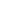 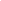 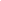 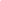 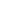 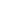 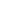 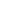 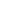 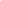 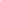 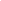 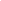 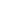 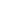 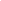 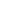 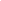 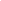 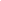 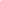 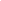 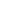 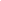 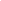 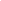 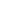 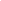 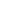 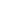 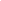 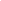 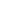 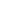 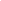 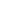 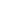 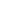 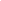 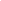 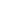 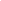 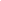 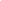 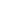 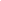 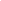 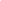 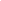 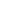 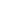 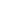 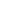 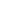 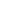 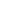 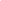 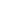 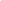 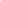 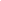 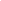 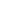 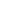 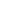 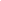 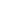 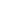 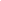 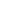 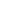 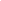 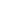 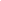 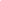 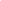 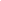 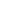 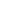 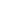 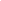 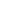 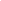 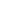 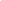 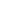 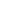 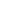 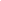 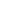 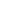 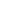 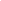 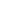 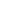 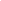 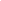 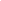 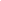 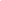 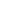 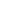 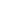 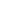 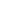 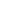 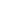 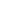 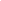 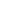 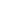 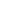 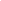 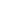 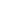 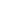 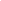 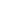 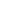 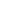 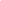 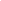 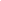 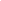 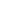 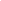 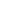 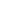 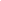 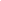 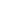 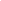 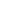 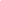 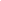 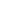 Перелік компетентностей за НРКЗнанняУмінняКомунікаціяАвтономія та відповідальністьЗагальні компетентності (ЗК)Загальні компетентності (ЗК)Загальні компетентності (ЗК)Загальні компетентності (ЗК)Загальні компетентності (ЗК)ЗК 01. Здатність реалізувати свої права і обов’язки як члена суспільства, усвідомлювати цінності громадянського (демократичного) суспільства та необхідність його сталого розвитку, верховенства права, прав і свобод людини і громадянина в Україні.К1, К2Ав1ЗК 02.Здатність зберігати моральні, культурні, наукові цінності та примножувати досягнення суспільства на основі розуміння історії та закономірностей розвитку предметної області, її місця у загальній системі знань про природу і суспільство та у розвитку суспільства, техніки і технологій, використовувати різні види та форми рухової активності для активного відпочинку та ведення здорового способу життя.Зн1, Зн2К1ЗК 03. Здатність до абстрактного мислення, аналізу та синтезу.Зн1, Зн2Ум1ЗК 04.Здатність застосовувати знання у практичних ситуаціях.Зн2Ум1Ав2ЗК 05. Здатність спілкуватися державною мовою як усно, так і письмово.Зн1К1, К2ЗК 06. Здатність спілкуватися іноземною мовою.К1, К2ЗК 07. Навички використання інформаційних і комунікаційних технологій.Ум1К1ЗК 08. Здатність до пошуку, оброблення та аналізу інформації з різних джерел.Зн1Ум1ЗК 09. Здатність до адаптації та дій в новій ситуації.Ум1Ав1ЗК 10. Здатність бути критичним і самокритичним.Зн2ЗК 11. Здатність приймати обґрунтовані рішення.Зн2Ум1Ав1ЗК 12.. Навички міжособистісної взаємодії.К1, К2ЗК 13.. Здатність діяти соціально відповідально та свідомо.Зн2К1Ав1Спеціальні (фахові) компетентності (СК)Спеціальні (фахові) компетентності (СК)Спеціальні (фахові) компетентності (СК)Спеціальні (фахові) компетентності (СК)Спеціальні (фахові) компетентності (СК)СК 01. Здатність виявляти знання та розуміння проблем предметної області, основ функціонування сучасної економіки на мікро-, мезо-, макро- та міжнародному рівнях.Зн2Ум1СК 02. Здатність здійснювати професійну діяльність у відповідності з чинними нормативними та правовими актами.К2СК 03. Розуміння особливостей провідних наукових шкіл та напрямів економічної науки.Ум1СК 04. Здатність пояснювати економічні та соціальні процеси і явища на основі теоретичних моделей, аналізувати і змістовно інтерпретувати отримані результати.Зн2К2СК 05. Розуміння особливостей сучасної світової та національної економіки, їх інституційної структури, обґрунтування напрямів соціальної, економічної та зовнішньоекономічної політики держави.Зн1Ум1Перелік компетентностей за НРКЗнанняУмінняКомунікаціяАвтономія та відповідальністьСК 06. Здатність застосовувати економіко-математичні методи та моделі для вирішення економічних задач.Ум1СК 07. Здатність застосовувати комп’ютерні технології та програмне забезпечення з обробки даних для вирішення економічних завдань, аналізу інформації та підготовки аналітичних звітів.К1Ав1СК 08. Здатність аналізувати та розв’язувати завдання у сфері економічних та соціально-трудових відносин.Ав1СК 09. Здатність прогнозувати на основі стандартних теоретичних та економетричних моделей соціально-економічні процесиЗн1СК 10. Здатність використовувати сучасні джерела економічної, соціальної, управлінської, облікової інформації для складання службових документів та аналітичних звітів.Ум1Ав1СК 11. Здатність обґрунтовувати економічні рішення на основі розуміння закономірностей економічних систем і процесів та із застосуванням сучасного методичного інструментарію.Зн1К1СК 12. Здатність самостійно виявляти проблеми економічного характеру при аналізі конкретних ситуацій, пропонувати способи їх вирішення.К1Ав2СК 13. Здатність проводити економічний аналіз функціонування та розвитку суб’єктів господарювання, оцінку їх конкурентоспроможності.Ум1СК 14. Здатність поглиблено аналізувати проблеми і явища в одній або декількох професійних сферах з врахуванням економічних ризиків та можливих соціально-економічних наслідків.Зн1, Зн2Ум1Результати навчанняКомпетентностіКомпетентностіКомпетентностіКомпетентностіКомпетентностіКомпетентностіКомпетентностіКомпетентностіКомпетентностіКомпетентностіКомпетентностіКомпетентностіКомпетентностіКомпетентностіКомпетентностіКомпетентностіКомпетентностіКомпетентностіКомпетентностіКомпетентностіКомпетентностіКомпетентностіКомпетентностіКомпетентностіКомпетентностіКомпетентностіКомпетентностіКомпетентностіРезультати навчанняІКЗагальні компетентностіЗагальні компетентностіЗагальні компетентностіЗагальні компетентностіЗагальні компетентностіЗагальні компетентностіЗагальні компетентностіЗагальні компетентностіЗагальні компетентностіЗагальні компетентностіЗагальні компетентностіЗагальні компетентностіЗагальні компетентностіСпеціальні (фахові) компетентностіСпеціальні (фахові) компетентностіСпеціальні (фахові) компетентностіСпеціальні (фахові) компетентностіСпеціальні (фахові) компетентностіСпеціальні (фахові) компетентностіСпеціальні (фахові) компетентностіСпеціальні (фахові) компетентностіСпеціальні (фахові) компетентностіСпеціальні (фахові) компетентностіСпеціальні (фахові) компетентностіСпеціальні (фахові) компетентностіСпеціальні (фахові) компетентностіСпеціальні (фахові) компетентностіРезультати навчанняІКЗК 01ЗК 02ЗК 03ЗК 04ЗК 05ЗК 06ЗК 07ЗК 08ЗК 09ЗК 10ЗК 11ЗК 12ЗК 13СК 01СК 02СК 03СК 04СК 05СК 06СК 07СК 08СК 09СК 10СК 11СК 12СК 13СК 14РН1. Асоціювати себе як члена громадянського суспільства, наукової спільноти, визнавати верховенство права, зокрема у професійній діяльності, розуміти і вміти користуватися власними правами і свободами, виявляти повагу до прав і свобод інших осіб, зокрема, членів колективу.***********РН2. Відтворювати моральні, культурні, наукові цінності, примножувати досягнення суспільства в соціально-економічній сфері, пропагувати ведення здорового способу життя.***********РН3. Знати та використовувати економічну термінологію, пояснювати базові концепції мікро- та макроекономіки.*******РН4. Розуміти принципи економічної науки, особливості функціонування економічних систем.***********РН5. Застосовувати аналітичний та методичний інструментарій для обґрунтування пропозицій та прийняття управлінських рішень різними економічними агентами (індивідуумами, домогосподарствами, підприємствами та органами державної влади).***********РН6. Використовувати професійну аргументацію для донесення інформації, ідей, проблем та способів їх вирішення до фахівців і нефахівців у сфері економічної діяльності.************РН7. Пояснювати моделі соціально-економічних явищ з погляду фундаментальних принципів і знань на основі розуміння основних напрямів розвитку економічної науки.**********РН8. Застосовувати відповідні економіко-математичні методи та моделі для вирішення економічних задач.********РН9. Усвідомлювати основні особливості сучасної світової та національної економіки, інституційної структури, напрямів соціальної, економічної та зовнішньоекономічної політики держави.*********РН10. Проводити аналіз функціонування та розвитку суб’єктів господарювання, визначати функціональні сфери, розраховувати відповідні показники які характеризують результативність їх діяльності.*************РН11. Вміти аналізувати процеси державного та ринкового регулювання соціально-економічних і трудових відносин.***********РН12. Застосовувати набуті теоретичні знання для розв’язання практичних завдань та змістовно інтерпретувати отримані результати.***********РН13. Ідентифікувати джерела та розуміти методологію визначення і методи отримання соціально-економічних даних, збирати та аналізувати необхідну інформацію, розраховувати економічні та соціальні показники.**********РН14. Визначати та планувати можливості особистого професійного розвитку.**********РН15. Демонструвати базові навички креативного та критичного мислення у дослідженнях та професійному спілкуванні.**********РН16. Вміти використовувати дані, надавати аргументацію, критично оцінювати логіку та формувати висновки з наукових та аналітичних текстів з економіки.********РН17. Виконувати міждисциплінарний аналіз соціально-економічних явищ і проблем в однієї або декількох професійних сферах з врахуванням ризиків та можливих соціально-економічних наслідків.**********РН18. Використовувати нормативні та правові акти, що регламентують професійну діяльність.*******РН19. Використовувати інформаційні та комунікаційні технології для вирішення соціально-економічних завдань, підготовки та представлення аналітичних звітів.*********РН20. Оволодіти навичками усної та письмової професійної комунікації державною та іноземною мовами.********РН21. Вміти абстрактно мислити, застосовувати аналіз та синтез для виявлення ключових характеристик економічних систем різного рівня, а також особливостей поведінки їх суб’єктів.************РН22. Демонструвати гнучкість та адаптивність у нових ситуаціях, у роботі із новими об’єктами, та у невизначених умовах.********РН23. Показувати навички самостійної роботи, демонструвати критичне, креативне, самокритичне мислення.********РН24. Демонструвати здатність діяти соціально відповідально та свідомо на основі етичних принципів, цінувати та поважати культурне різноманіття, індивідуальні відмінності людей.**********Освітні компонентиКомпетентностіКомпетентностіКомпетентностіКомпетентностіКомпетентностіКомпетентностіКомпетентностіКомпетентностіКомпетентностіКомпетентностіКомпетентностіКомпетентностіКомпетентностіКомпетентностіКомпетентностіКомпетентностіКомпетентностіКомпетентностіКомпетентностіКомпетентностіКомпетентностіКомпетентностіКомпетентностіКомпетентностіКомпетентностіКомпетентностіКомпетентностіКомпетентностіОсвітні компонентиІКЗагальні компетентностіЗагальні компетентностіЗагальні компетентностіЗагальні компетентностіЗагальні компетентностіЗагальні компетентностіЗагальні компетентностіЗагальні компетентностіЗагальні компетентностіЗагальні компетентностіЗагальні компетентностіЗагальні компетентностіЗагальні компетентностіСпеціальні (фахові) компетентностіСпеціальні (фахові) компетентностіСпеціальні (фахові) компетентностіСпеціальні (фахові) компетентностіСпеціальні (фахові) компетентностіСпеціальні (фахові) компетентностіСпеціальні (фахові) компетентностіСпеціальні (фахові) компетентностіСпеціальні (фахові) компетентностіСпеціальні (фахові) компетентностіСпеціальні (фахові) компетентностіСпеціальні (фахові) компетентностіСпеціальні (фахові) компетентностіСпеціальні (фахові) компетентностіОсвітні компонентиІКЗК 01ЗК 02ЗК 03ЗК 04ЗК 05ЗК 06ЗК 07ЗК 08ЗК 09ЗК 10ЗК 11ЗК 12ЗК 13СК 01СК 02СК 03СК 04СК 05СК 06СК 07СК 08СК 09СК 10СК 11СК 12СК 13СК 14ОК 1*********ОК 2*****ОК 3**ОК 4****ОК 5*****ОК 6****ОК 7********ОК 8*******ОК 9****ОК 10*********ОК 11**ОК 12***ОК 13*******ОК 14****ОК 15*******ОК 16***ОК 17****ОК 18******ОК 19**ОК 20*******ОК 21*****ОК 22**ОК 23*****ОК 24******ОК 25*****ОК 26***ОК 27******ОК 28**ОК 29******ОК 30***ОК 31******ОК 32***ОК 33******ОК 34**ОК 35******ОК 36****ОК 37****ОК 38******ОК 39***ОК 40***ОК 41******Освітні компонентиРезультати навчанняРезультати навчанняРезультати навчанняРезультати навчанняРезультати навчанняРезультати навчанняРезультати навчанняРезультати навчанняРезультати навчанняРезультати навчанняРезультати навчанняРезультати навчанняРезультати навчанняРезультати навчанняРезультати навчанняРезультати навчанняРезультати навчанняРезультати навчанняРезультати навчанняРезультати навчанняРезультати навчанняРезультати навчанняРезультати навчанняРезультати навчанняРезультати навчанняОсвітні компонентиРН 1РН 2РН 3РН 4РН 5РН 6РН 7РН 8РН 9РН 10РН 11РН 12РН 13РН 14РН 15РН 16РН 17РН 18РН 19РН 20РН 21РН 22РН 23РН 24РН 24ОК 1**********ОК 2******ОК 3******ОК 4*****ОК 5******ОК 6***ОК 7*****ОК 8******ОК 9***ОК 10**ОК 11*********ОК 12*ОК 13********ОК 14***ОК 15*******ОК 16*ОК 17***ОК 18***ОК 19***ОК 20*****ОК 21***ОК 22***ОК 23*ОК 24******ОК 25**ОК 26***ОК 27*****ОК 28****ОК 29*ОК 30**ОК 31******ОК 32**ОК 33****ОК 34*****ОК 35******ОК 36ОК 37****ОК 38******ОК 39*ОК 40*ОК 41****Форми атестації здобувачів вищої освітиАтестація здобувачів кваліфікації бакалавра з міжнародної економіки здійснюється у формі: - публічного захисту (демонстрації) кваліфікаційної роботи.Вимоги до кваліфікаційної роботиКваліфікаційна робота має передбачати розв’язання складного спеціалізованого завдання або практичної проблеми в економічній сфері із застосуванням теорій та методів економічної науки. У кваліфікаційній роботі не може бути академічного плагіату, фальсифікації та списування. Кваліфікаційна робота має бути оприлюднена на офіційному сайті або в репозитарії НУ «Запорізька політехніка». Оприлюднення кваліфікаційних робіт, що містять інформацію з обмеженим доступом, здійснювати у відповідності до вимог чинного законодавства. Принципи та процедури забезпечення якості освітиСистема забезпечення якості освітньої діяльності та якості вищої освіти передбачає здійснення університетом таких процедур і заходів: –визначення принципів та процедур забезпечення якості вищої освіти; –здійснення моніторингу та періодичного перегляду освітніх програм; –щорічне оцінювання здобувачів вищої освіти, науково-педагогічних і педагогічних працівників НУ «Запорізька політехніка» та регулярне оприлюднення результатів таких оцінювань на офіційному веб-сайті Університету, на інформаційних стендах та в будь-який інший спосіб; –забезпечення підвищення кваліфікації педагогічних, наукових і науково-педагогічних працівників; –забезпечення наявності необхідних ресурсів для організації освітнього процесу, у тому числі самостійної роботи студентів за кожною освітньою програмою; –забезпечення наявності інформаційних систем для ефективного управління освітнім процесом; –забезпечення публічності інформації про освітні програми, ступені вищої освіти та кваліфікації; –забезпечення дотримання академічної доброчесності працівниками університету та здобувачами вищої освіти, у тому числі створення і забезпечення функціонування ефективної системи запобігання та виявлення академічного плагіату; –інших процедур і заходів.Моніторинг та періодичний перегляд освітніх програмПерегляд освітніх програм відбувається за результатами їхнього постійного моніторингу. Критерії, за якими відбувається перегляд освітніх програм, формуються, як у результаті зворотнього зв’язку із науково-педагогічними працівниками, здобувачами, випускниками та роботодавцями, так і внаслідок прогнозування розвитку спеціальностей та потреб суспільства.Оцінювання здобувачів вищої освітиОцінювання знань здобувачів здійснюється відповідно до Положення про організацію освітнього процесу в НУ «Запорізька політехніка». В НУ «Запорізька політехніка» використовуються різні форми контролю після закінчення логічно завершеної частини лекційних та практичних занять з певної навчальної дисципліни (усна, письмова, комбінована, тестування тощо). Результати виставляються у вигляді підсумкової оцінки за 100-бальною, національною шкалою і шкалою ЄКТС.Підвищення кваліфікації науково-педагогічних, педагогічних та наукових працівниківПідвищення кваліфікації науково-педагогічних і наукових працівників здійснюється відповідно до Положення про підвищення кваліфікації та стажування науково-педагогічних працівників НУ «Запорізька політехніка».Наявність необхідних ресурсів  для організації освітнього процесу, у тому числі самостійної роботи студентів Забезпечення необхідними ресурсами освітнього процесу та підтримки здобувачів вищої освіти в Університеті відповідає ліцензійним та акредитаційним вимогам. Забезпечення необхідними ресурсами освітнього процесу. Матеріально-технічна база Університету повністю пристосована для підготовки фахівців. Освітній процес здійснюється в навчальних корпусах, на базах практик; забезпеченість складає 100%. Заняття за розкладом проводяться в сучасних аудиторіях, лабораторіях та комп’ютерних класах.Наявність інформаційних систем для ефективного управління освітнім процесомВ Університеті створено умови для доступу до інтернет, в корпусах Університету діє безкоштовна та цілодобова Wi-Fi мережа. Освітній процес забезпечено навчальною, методичною та науковою літературою на паперових та електронних носіях завдяки фондам бібліотеки, електронної бібліотеки, видавничій діяльності Університету, веб-ресурсам Університету.Публічність інформації про освітні програми, ступені вищої освіти та кваліфікаціїПублічність інформації про діяльність Університету забезпечується відповідно до вимог Закону України «Про вищу освіту», наказу Міністерства освіти і науки України від 19.02.2015 р. №166 (зі змінами) «Деякі питання оприлюднення інформації про діяльність вищих навчальних закладів» та відповідних наказів та розпоряджень ректора Університету. На офіційному сайті Університету розміщується інформація, яка підлягає обов’язковому оприлюдненню.Дотримання академічної доброчесності працівниками закладу та здобувачами вищої освіти.Запобігання та виявлення академічного плагіатуПоложення про перевірку в Національному університеті «Запорізька політехніка» (далі – НУ «Запорізька політехніка», Університет) кваліфікаційних випускних робіт (дипломних робіт/проектів) здобувачів вищої освіти на академічний плагіат (далі – Положення) регламентує, в рамках комплексу заходів Університету із забезпечення якості освіти та академічної доброчесності, порядок перевірки кваліфікаційних випускних робіт здобувачів вищої освіти за освітніми ступенями бакалавра та магістра всіх форм навчання на наявність академічного плагіату та регламентує заходи з попередження його проявів. Положення є складовою внутрішньої системи забезпечення якості освітньої діяльності та якості вищої освіти в Національному університеті «Запорізька політехніка» та частиною низки заходів, передбачених ст.69 «Права інтелектуальної власності та їх захист» Закону України «Про вищу освіту», із запобігання у закладах вищої освіти України академічному плагіату. Відповідає вимогам Закону України «Про вищу освіту», Постанові КМУ від 19 липня 2017р.№541 «Положення про Національний репозитарій академічних текстів», вимогам чинного законодавства України.